Zał. nr 1 do procedury aktualizacji LSR 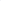 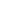 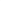 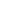 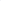 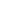 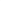 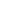 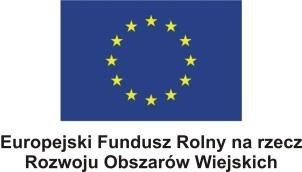 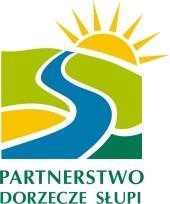 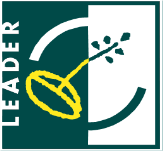 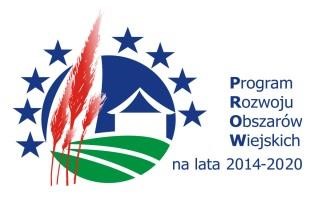 KONSULTACJE SPOŁECZNE DOKUMENTÓW LGD PARTNERSTWO DORZECZE SŁUPI  FORMULARZ ZGŁASZANIA UWAG DO DOKUMENTÓW LGD PDS Konsultowany dokument: ………………………………………………………………………………............................................................................ z dn. ………………………….. Imię i nazwisko/Nazwa instytucji zgłaszającej uwagi: ………….………………………………………………….  Adres e 	-mail: ……………………… Tel.: ……………………………….. . Lp. Dokument, strona (np. LSR-str 5, zał 1 nr do LSR - str 2, Kryteria wyboru, str – 8, itp...) Istniejąca treść  Proponowana treść Uzasadnienie uwagi  1. 2. 3. 4. … Wypełniony formularz należy przesłać drogą elektroniczną do dnia ……………. (włącznie) na adres: biuro@pds.org.pl Ważne: Uwagi do dokumentów LGD PDS przesłane drogą e-mail będą przyjmowane wyłącznie na niniejszym formularzu. Wypełniony formularz należy przesłać drogą elektroniczną do dnia ……………. (włącznie) na adres: biuro@pds.org.pl Ważne: Uwagi do dokumentów LGD PDS przesłane drogą e-mail będą przyjmowane wyłącznie na niniejszym formularzu. Wypełniony formularz należy przesłać drogą elektroniczną do dnia ……………. (włącznie) na adres: biuro@pds.org.pl Ważne: Uwagi do dokumentów LGD PDS przesłane drogą e-mail będą przyjmowane wyłącznie na niniejszym formularzu. Wypełniony formularz należy przesłać drogą elektroniczną do dnia ……………. (włącznie) na adres: biuro@pds.org.pl Ważne: Uwagi do dokumentów LGD PDS przesłane drogą e-mail będą przyjmowane wyłącznie na niniejszym formularzu. 